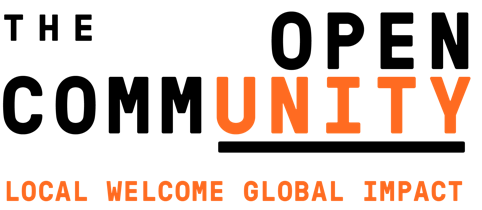 Community Sponsorship Free Legal Advice PanelReferral FormHow to complete this form Please print letters and numbers clearly and answer all questions that apply to you. If a question does not apply to you, please insert N/A (not applicable). Incomplete forms may be returned and may delay processing your application.Terms The Open Community will share this Legal Panel Referral Form with the Public Interest Law Alliance (PILA) who will assess the request and, where a legitimate legal need is found, will identify the most appropriate legal firm on the panel to provide legal advice.A decision will be communicated to the named person on the Legal Panel Referral Form as soon as possible. ConsentBy ticking "I agree" you authorize The Open Community to share information, for the purposes of facilitating a legal referral, including personal information and all other information provided in my Legal Panel Referral Form, to the Public Interest Law Alliance (PILA); and, at the discretion of PILA, to legal firms who are members of the Legal Panel for the purposes of an onward legal referral.I agree _____________________________________      __________________________________ Signature 					 Print Name     ________________________________                                                                          Date                                                        Please email a copy of his form and any relevant documentation to: info@theopencommunity.ieContact InformationIf submitting this referral form as a Community Sponsorship Group (CSG)Name of CSG:Name of Primary Sponsor:Phone Number:Email:Name of supporting Regional Support Organisation (RSO):Contact Information If submitting this referral form as a Resettled PersonName of Resettled Person:Phone Number:Email:Evidence of Legal NeedPlease provide details of the legal problem, including:the area of legal need (e.g. Family Law, Housing, Social Welfare, Employment Rights etc.)how and when the legal problem started who is involved and how they are involved [Max 500 words]      What activities or efforts have you undertaken to address the legal problem?Where possible please place these in chronological order[Max 500 words]      If you are submitting this referral form as a CSG, has your Regional Support Organisation (RSO) been made aware of the legal problem?Please detail any advice or consultation you have sought from your RSO[Max 500 words]      What information or documentation have you provided to evidence the legal problem?[Max 500 words]      Any other comments or information in support of your application:[Max 500 words]      